МІНІСТЕРСТВО ОСВІТИ І НАУКИ УКРАЇНИДЕПАРТАМЕНТ ОСВІТИ І НАУКИХАРКІВСЬКОЇ ОБЛАСНОЇ ДЕРЖАВНОЇ АДМІНІСТРАЦІЇКВНЗ «ХАРКІВСЬКА АКАДЕМІЯ НЕПЕРЕРВНОЇ ОСВІТИ»ІНФОРМАЦІЙНИЙ ЛИСТ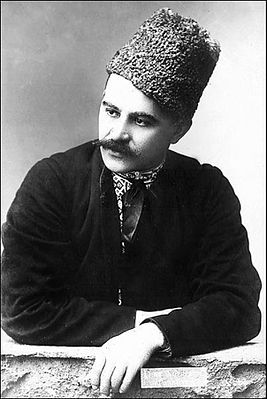 8.10.1938«Невгамовний темперамент.Гнат Хоткевич»Шановні колеги!КВНЗ «Харківська академія неперервної освіти» 14.12.2017 року проводить Всеукраїнську науково-практичну Інтернет-конференцію «Невгамовний темперамент. Гнат Хоткевич», присвячену 140-річчю від дня народження письменника.Робота конференції планується за такими напрямами:Гнат Хоткевич  людина великого серця.Літературна діяльність письменника в контексті української літературної критики.Універсальний талан: театрально-музичний діапазон.Від теорії до практики: методика викладання творчості.Запрошуємо до участі викладачів, наукових співробітників, учителів загальноосвітніх навчальних закладів, а також осіб, які мають професійний інтерес до зазначеної теми.Обговорення матеріалів буде проходити 14.12.2017 року на форумі за посиланням: http://conf-hano.at.ua/forum/.Додаткову інформацію про Інтернет-конференцію та матеріали учасників можна знайти за адресою: http://conf-hano.at.ua/.Учасники до 8 грудня 2017 року мають заповнити реєстраційну анкету, яка розміщена за посиланням: https://docs.google.com/forms/d/e/1FAIpQLSfnmskRoFPQlEinj3masWKXxb9AYVGDDHB2EduNglGbQqHN0g/viewform?usp=sf_link та надіслати матеріали статей в електронному вигляді (вимоги до оформлення див. додаток 1) на e-mail: confkhotkevych2017@gmail.com.Контактна особа: Лузан Людмила Олександрівна, доцент кафедри методики навчання мов і літератури Харківської академії неперервної освіти (057)720-91-36, (050)991-92-15.Додаток 1Послідовність структурних елементів Ініціали та прізвище автора. Друкуються праворуч звичайним шрифтом.Назва закладуНазва статті. Друкується по центру напівжирним шрифтом.вимоги до набору статті:За точність викладених фактів, цитат і посилань відповідають автори.Приклад оформленняА. П. Ярещенко,КВНЗ «Харківська академія неперервної освіти»Живий ШевченкоАнотація. У статті висвітлюються... Текст статтіЛітератураЗа точність викладених фактів, цитат і посилань відповідає автор!Оргкомітет залишає за собою право не розглядати для участі в конференції статті, які не відповідають тематичним і технічним вимогам.Робоча мова конференції – українська Робоча мова конференції – українська Матеріали мають бути надіслані в електронному варіанті обсягом 7-10 сторінок електронною поштою.Матеріали мають бути надіслані в електронному варіанті обсягом 7-10 сторінок електронною поштою.Текст статтіЕлектронний варіант статті виконувати в редакторі Word for Windows 6/97, Шрифт – TimesNewRoman, розмір 14. Міжрядковий інтервал – 1. Розміри берегів: зліва – , справа – , верхній і нижній – по . Не допускається заміна тире (–) знаком дефіса (-) і навпаки: відмінність полягає в розмірі та наявності пробілів до і після тире (цього дотримуватись і в списку літератури).Сторінки не нумеруються.Абзацний відступ – . Не допускається створення абзацного відступу за допомогою клавіші Таb і знаків пропуску.Текст вирівнюється по ширині.Виділення фрагмента тексту можливе напівжирним шрифтом та курсивом (підкреслення не допускається).Бібліографічні посилання в тексті друкуються у квадратних дужках за таким зразком: [5, 175] – перша цифра – порядок джерела в списку літератури, а друга – номер сторінки.Інформація про ілюстративний матеріал друкується курсивомЛітератураБібліографічний опис списку використаних джерел оформлюється з урахуванням Національного стандарту України ДСТУ 8302:2015 «Інформація та документація. Бібліографічне посилання. Загальні  положення та правила складання»